Ålands lagtings beslut om antagande avLandskapslag om ändring av landskapslagen om studiestöd	I enlighet med lagtingets beslut ändras 2 § 12 och 13 mom. samt 3 § landskapslagen (2006:71) om studiestöd som följer:2 §Definitioner- - - - - - - - - - - - - - - - - - - - - - - - - - - - - - - - - - - - - - - - - - - - - - - - - - - - 	Med heltidsstudier avses	a) att studier sker inom ramen för ett utbildningsprogram den studerande antagits till,	b) att studier sker inom ramen för avläggande av en högskoleexamen som den studerande har studierätt till och att studierna sker i en normal studietakt eller att studierna sker i en studietakt som är likvärdig med minst 22,5 studiepoäng per termin eller	c) att studier sker inom ramen för grundskoleutbildning för andra än läropliktiga i enlighet med bestämmelserna i 8 kap. i del III i landskapslagen (2020:32) om barnomsorg och grundskola och att studierna sker i en studietakt om minst 22 kurser per läsår.	Med deltidsstudier avses	a) att studier sker inom ramen för ett utbildningsprogram som den studerande antagits till och att studierna sker i en studietakt som är likvärdig med minst 10 och högst 14 studieveckor per termin,	b) att studier sker inom ramen för avläggande av en högskoleexamen som den studerande har studierätt till och att studierna sker i en studietakt som är likvärdig med minst 15 och högst 21 studiepoäng per termin eller	c) att studier sker inom ramen för grundskoleutbildning för andra än läropliktiga i enlighet med bestämmelserna i 8 kap. i del III i landskapslagen om barnomsorg och grundskola och att studierna sker i en studietakt om minst 11 och högst 21 kurser per läsår.3 §Studier som berättigar till studiestöd	De allmänna villkoren för rätt till studiestöd är att den studerande har antagits till en högskola eller annan läroanstalt eller deltar i grundskoleutbildning för andra än läropliktiga samt att studierna bedrivs som huvudsyssla, att den studerande har framgång i studierna samt att den studerande behöver ekonomiskt stöd. Närmare bestämmelser om behovet av ekonomiskt stöd finns i 3 kap.__________________	Denna lag träder i kraft den 1 januari 2021.__________________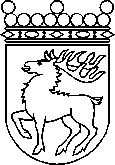 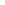 Ålands lagtingBESLUT LTB 18/2020BESLUT LTB 18/2020DatumÄrende2020-04-29LF 11/2019-2020	Mariehamn den 29 april 2020	Mariehamn den 29 april 2020Roger Nordlund  talmanRoger Nordlund  talmanIngrid Zetterman  vicetalmanBert Häggblomvicetalman